SUBJECT 15THE HOME FRONT IN BRITAIN DURING WORLD WAR IIPoints to study:What is the Home Front? Who was involved in the Home Front?Why was the Home Front important in the war effort?What methods were used to build morale of the Home Front?What was daily life like in the Home Front?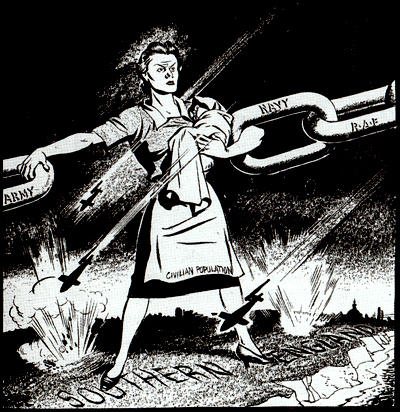 What the link with science and the home front?What happened to civil liberties in Britain during WW2?How was the war effort financed?Source ATHE HOME FRONT IN BRITAIN DURING WORLD WAR II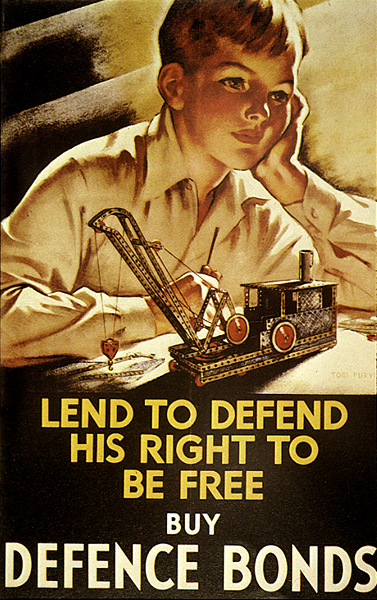 Source BTHE HOME FRONT IN BRITAIN DURING WORLD WAR II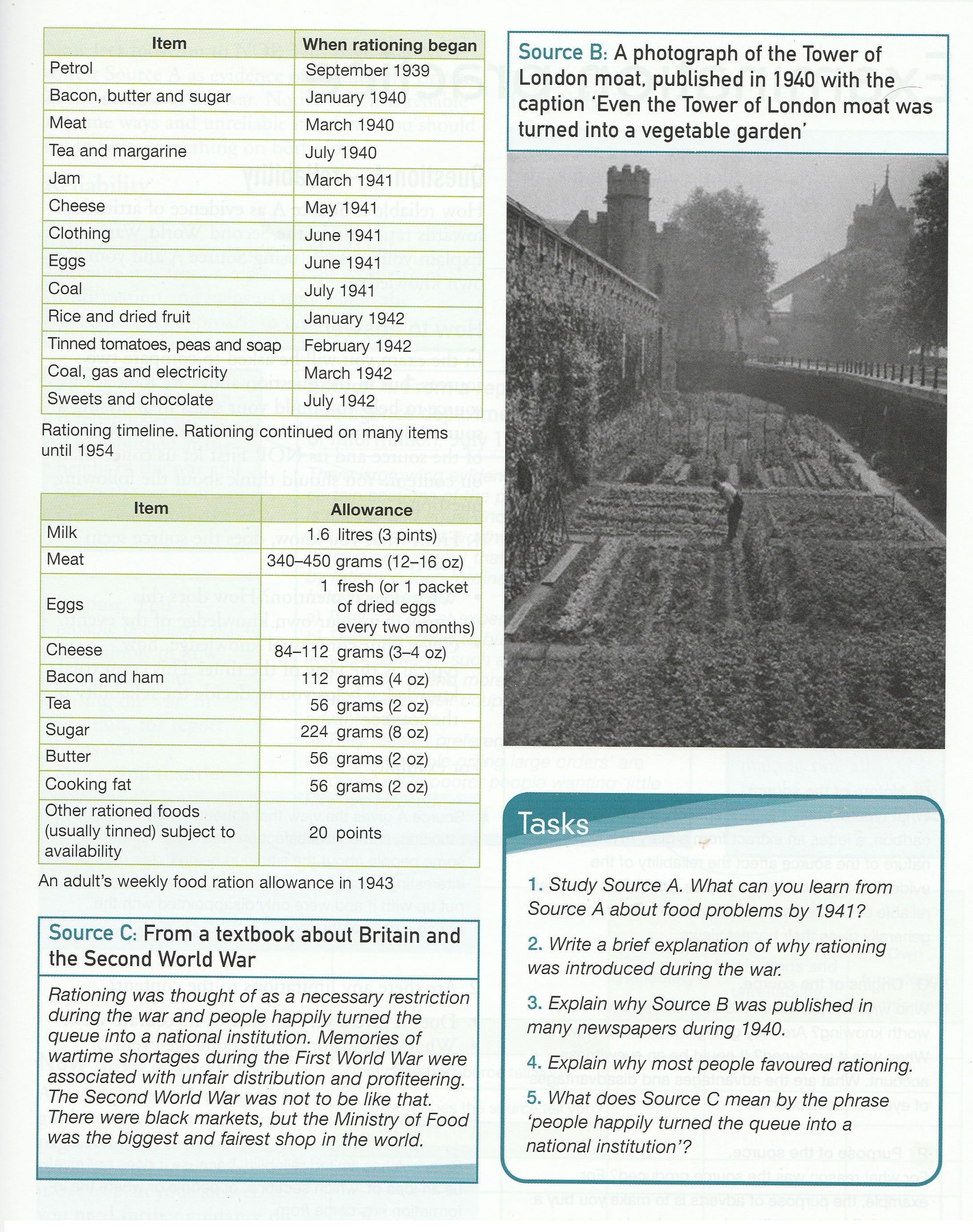 Source CSUBJECT 16THE HOME FRONT IN BRITAIN DURING WORLD WAR IIPoints to study:What is the Home Front? Who was involved in the Home Front?Why was the Home Front important in the war effort?What methods were used to build morale of the Home Front?What was daily life like in the Home Front?What the link with science and the home front?What happened to civil liberties in Britain during WW2?How was the war effort financed?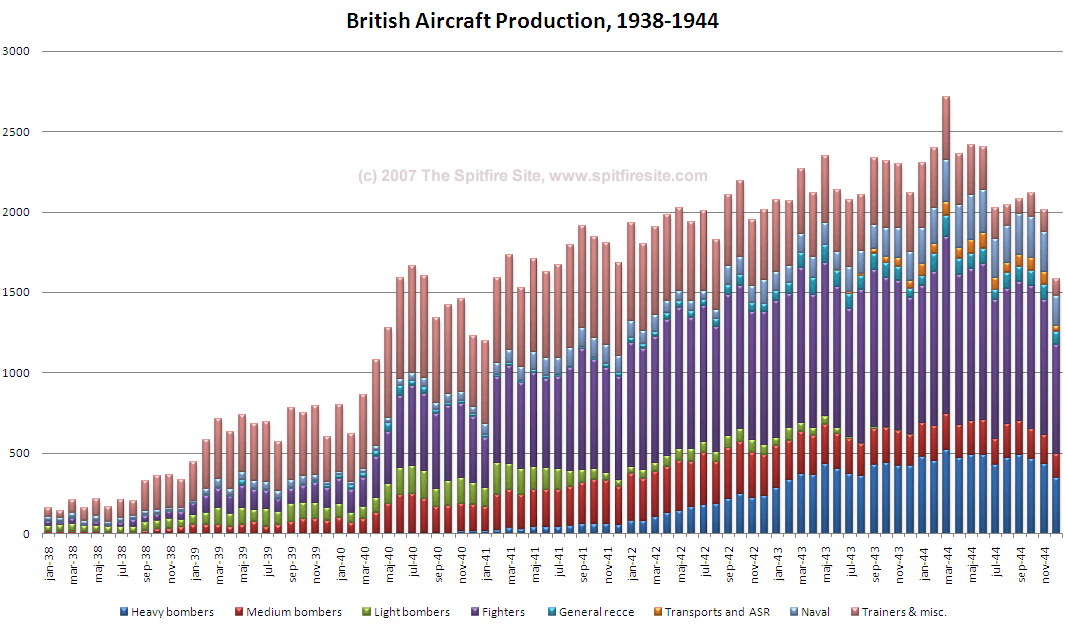 Source ATHE HOME FRONT IN BRITAIN DURING WORLD WAR II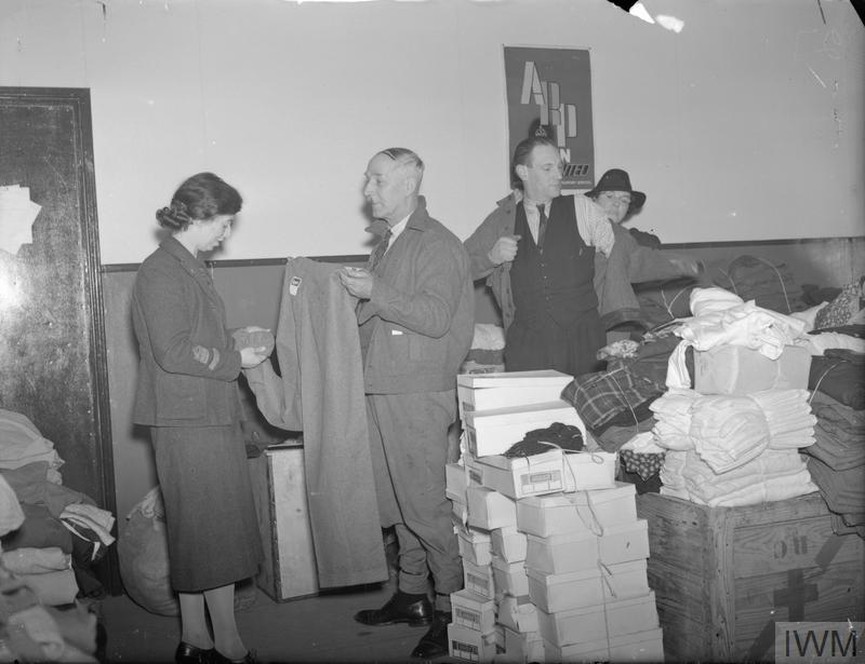 Source BTHE HOME FRONT IN BRITAIN DURING WORLD WAR II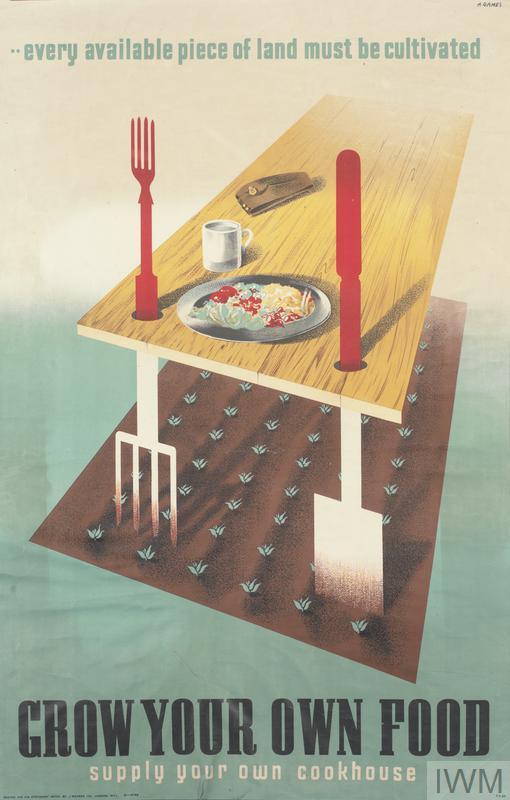 Source CSUBJECT 17THE HOME FRONT IN BRITAIN DURING WORLD WAR IIPoints to study:What is the Home Front? Who was involved in the Home Front?Why was the Home Front important in the war effort?What methods were used to build morale of the Home Front?What was daily life like in the Home Front?What the link with science and the home front?What happened to civil liberties in Britain during WW2?How was the war effort financed?Source ATHE HOME FRONT IN BRITAIN DURING WORLD WAR II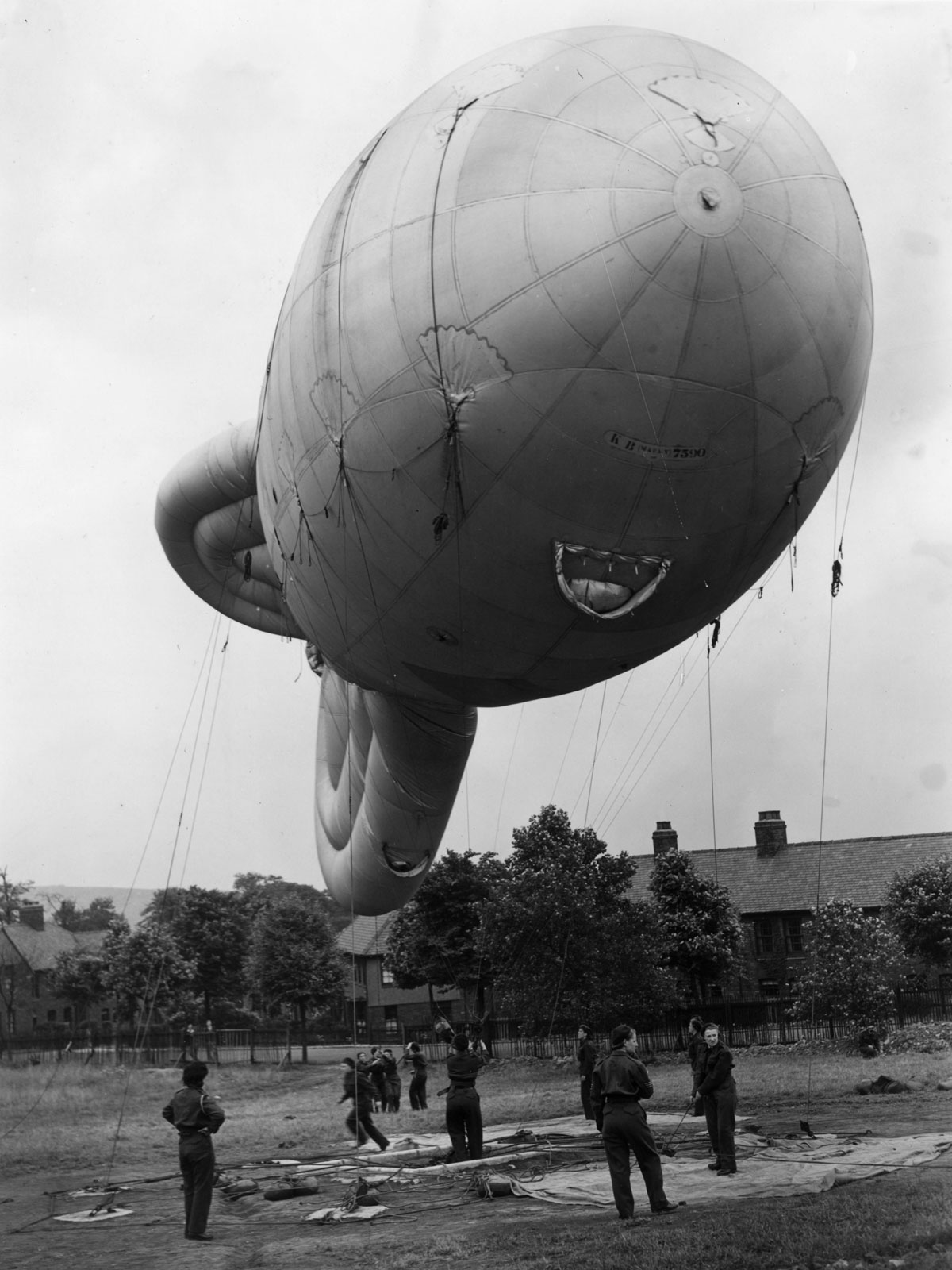 Source BTHE HOME FRONT IN BRITAIN DURING WORLD WAR II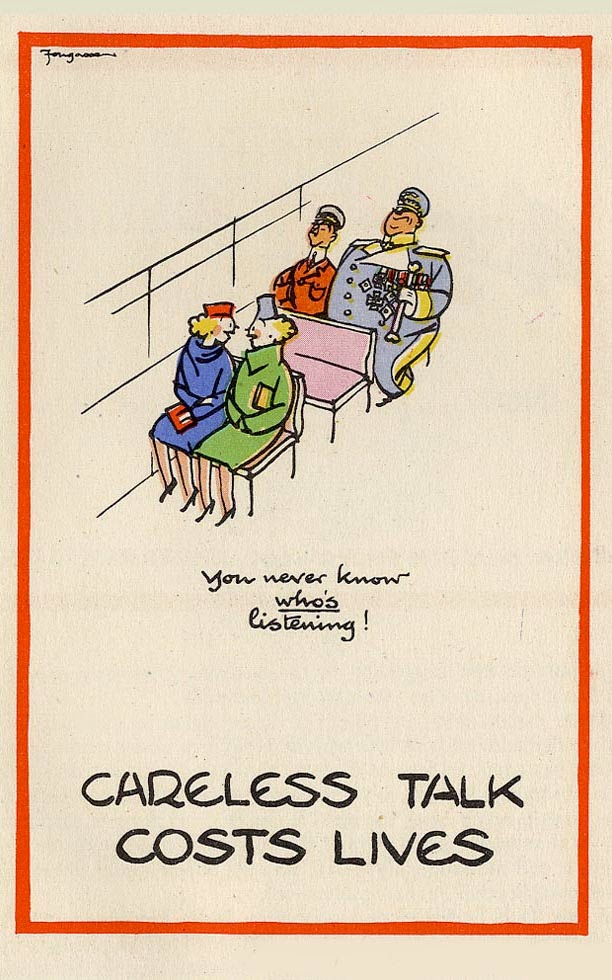 Source CSUBJECT 18THE HOME FRONT IN BRITAIN DURING WORLD WAR IIPoints to study:What is the Home Front? Who was involved in the Home Front?Why was the Home Front important in the war effort?What methods were used to build morale of the Home Front?What was daily life like in the Home Front?What the link with science and the home front?What happened to civil liberties in Britain during WW2?How was the war effort financed?Source ATHE HOME FRONT IN BRITAIN DURING WORLD WAR II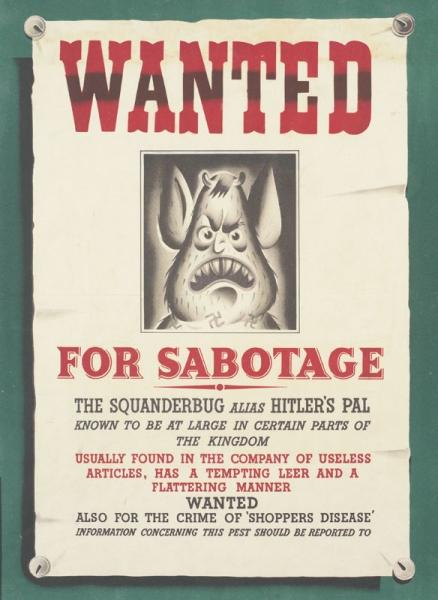 Source BTHE HOME FRONT IN BRITAIN DURING WORLD WAR II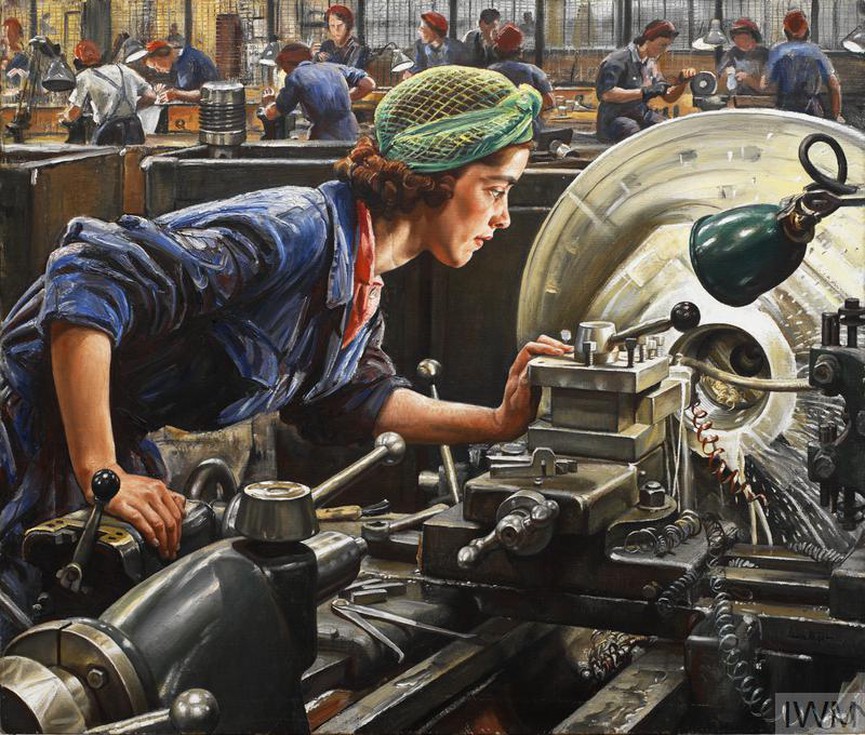 Source CSUBJECT 19THE HOME FRONT IN BRITAIN DURING WORLD WAR IIPoints to study:What is the Home Front? Who was involved in the Home Front?Why was the Home Front important in the war effort?What methods were used to build morale of the Home Front?What was daily life like in the Home Front?What the link with science and the home front?What happened to civil liberties in Britain during WW2?How was the war effort financed?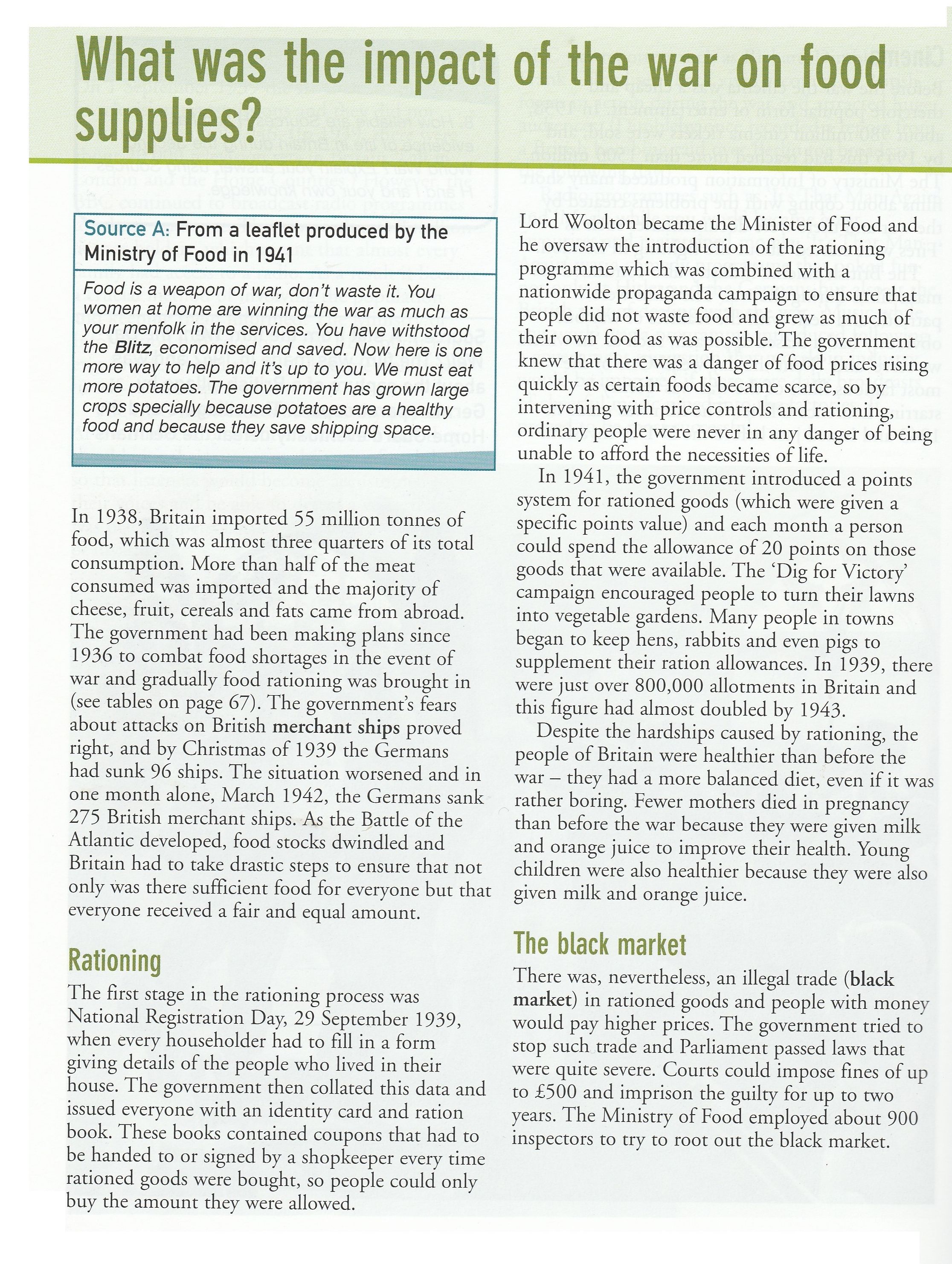 Source ATHE HOME FRONT IN BRITAIN DURING WORLD WAR II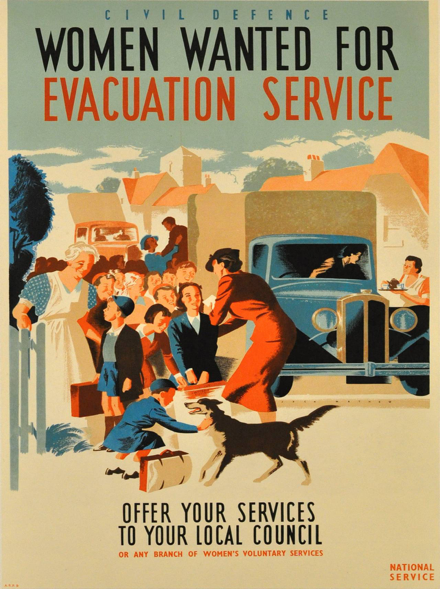 Source BTHE HOME FRONT IN BRITAIN DURING WORLD WAR II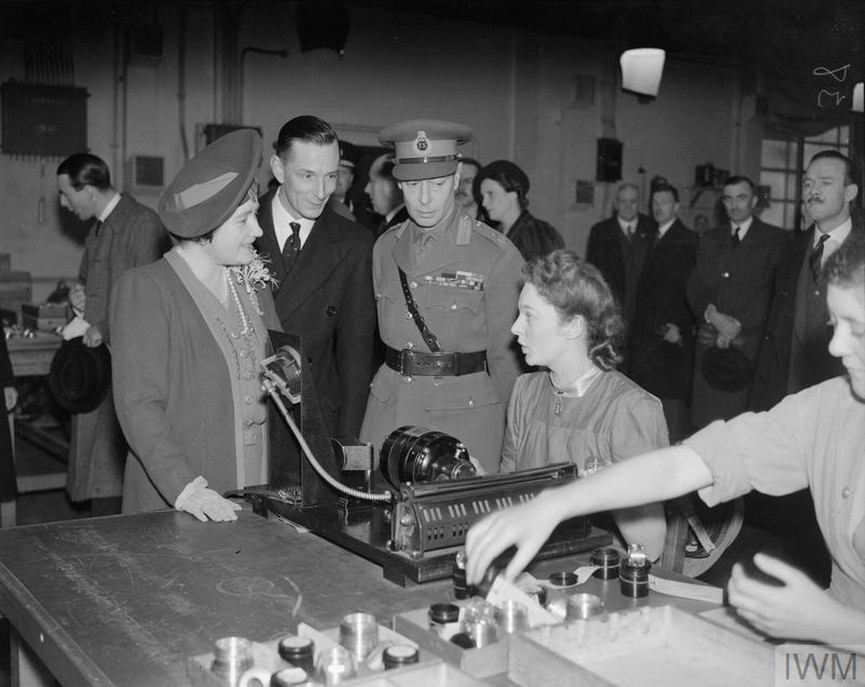 Source CSUBJECT 20THE HOME FRONT IN BRITAIN DURING WORLD WAR IIPoints to study:What is the Home Front? Who was involved in the Home Front?Why was the Home Front important in the war effort?What methods were used to build morale of the Home Front?What was daily life like in the Home Front?What the link with science and the home front?What happened to civil liberties in Britain during WW2?How was the war effort financed?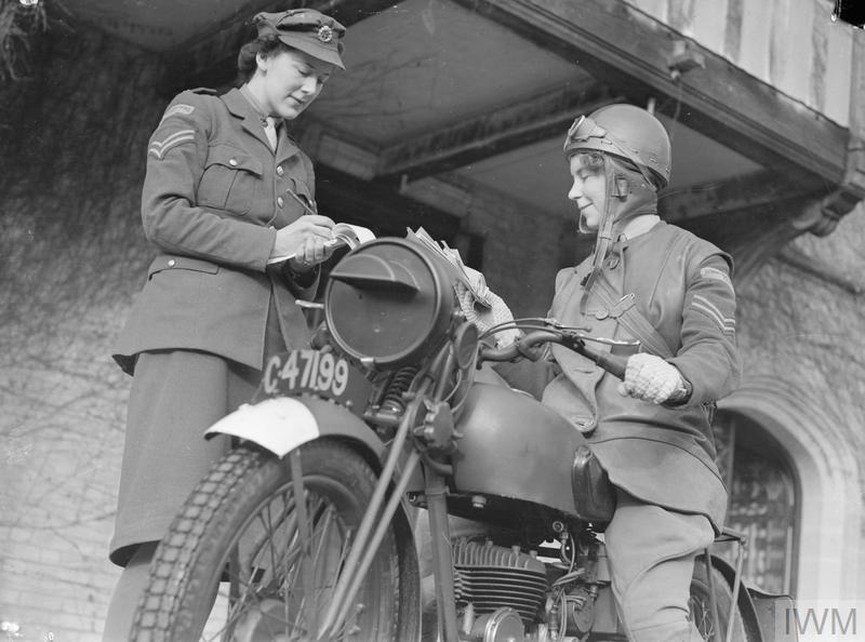 Source ATHE HOME FRONT IN BRITAIN DURING WORLD WAR II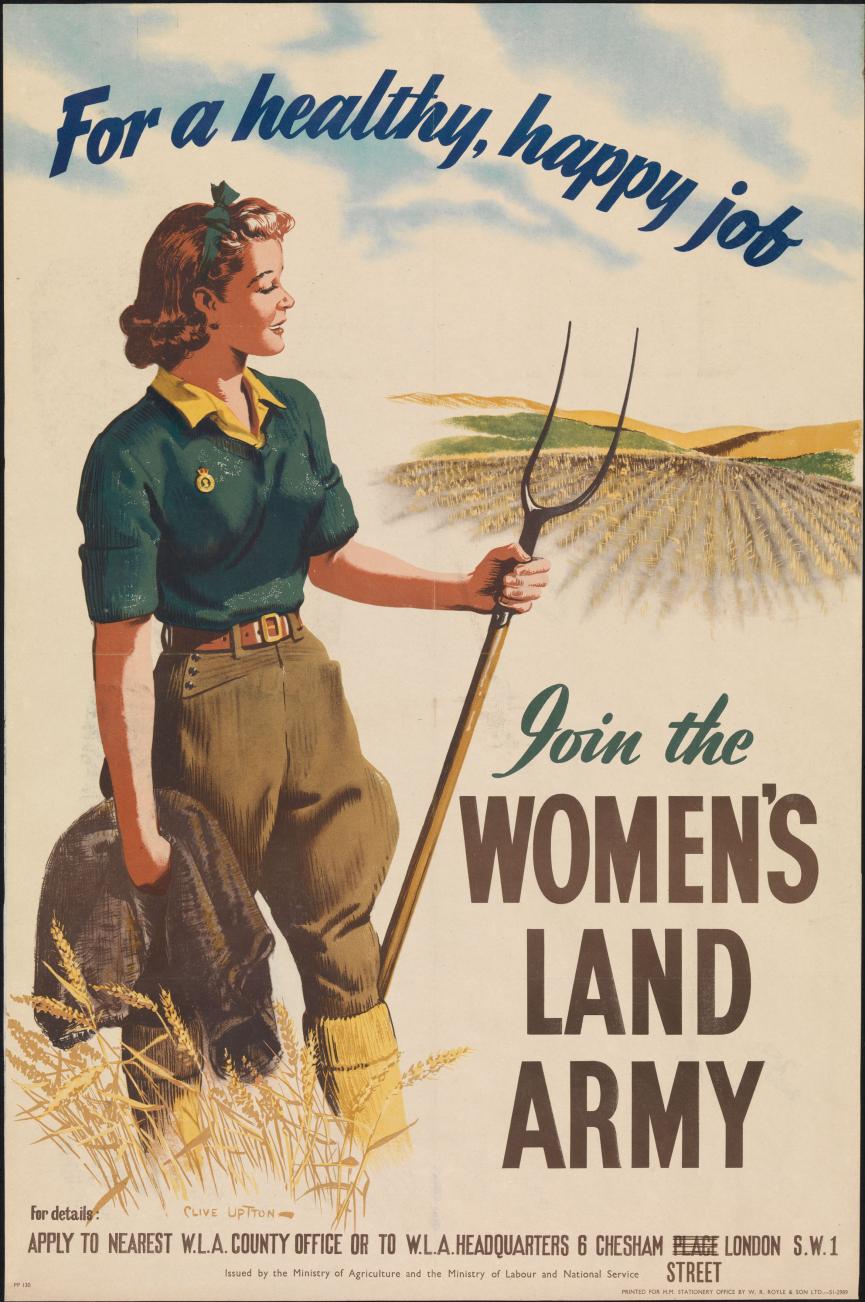 Source BTHE HOME FRONT IN BRITAIN DURING WORLD WAR IISource CSUBJECT 21THE HOME FRONT IN BRITAIN DURING WORLD WAR IIPoints to study:What is the Home Front? Who was involved in the Home Front?Why was the Home Front important in the war effort?What methods were used to build morale of the Home Front?What was daily life like in the Home Front?What the link with science and the home front?What happened to civil liberties in Britain during WW2?How was the war effort financed?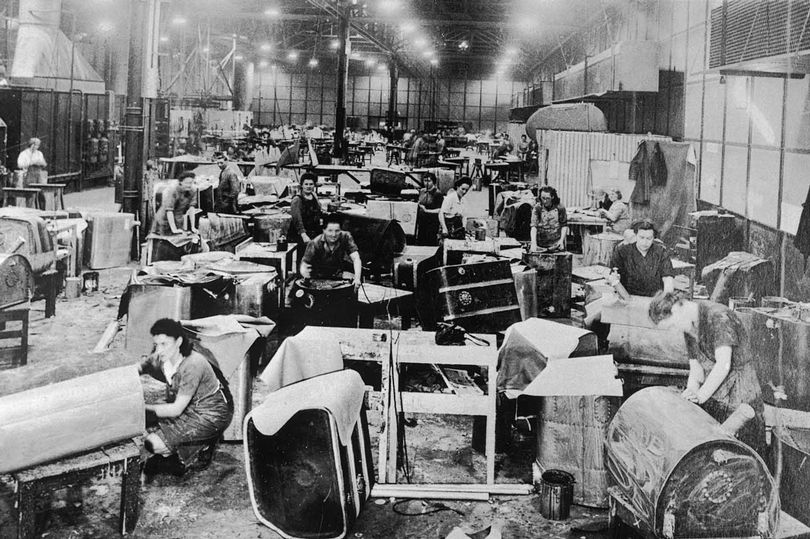 Source ATHE HOME FRONT IN BRITAIN DURING WORLD WAR II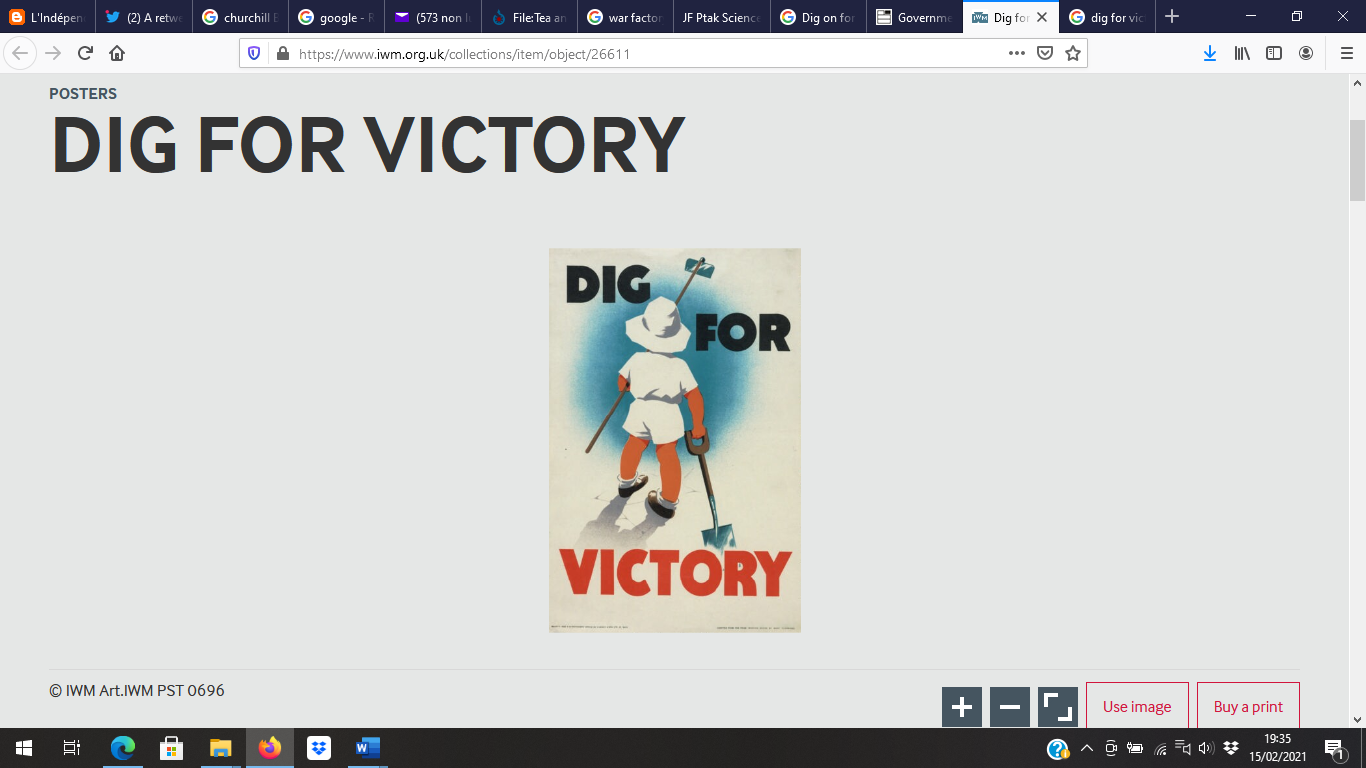 Source BTHE HOME FRONT IN BRITAIN DURING WORLD WAR IISource CSUBJECT 22THE HOME FRONT IN BRITAIN DURING WORLD WAR IIPoints to study:What is the Home Front? Who was involved in the Home Front?Why was the Home Front important in the war effort?What methods were used to build morale of the Home Front?What was daily life like in the Home Front?What the link with science and the home front?What happened to civil liberties in Britain during WW2?How was the war effort financed?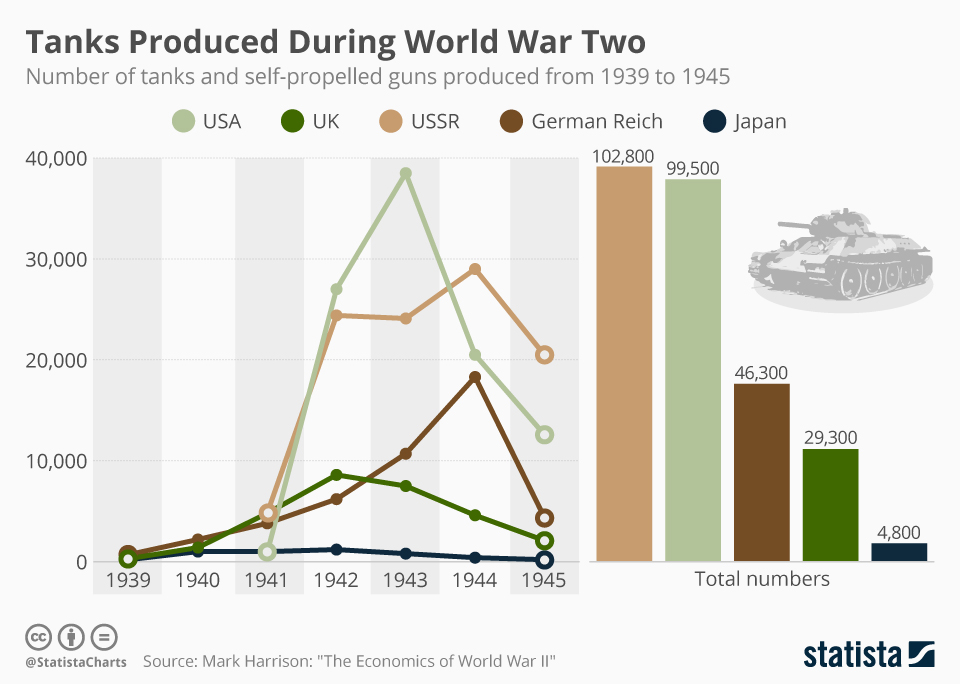 Source ATHE HOME FRONT IN BRITAIN DURING WORLD WAR II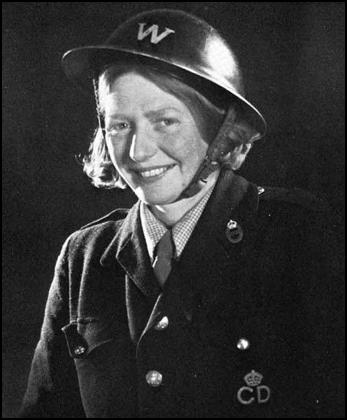 Source BTHE HOME FRONT IN BRITAIN DURING WORLD WAR II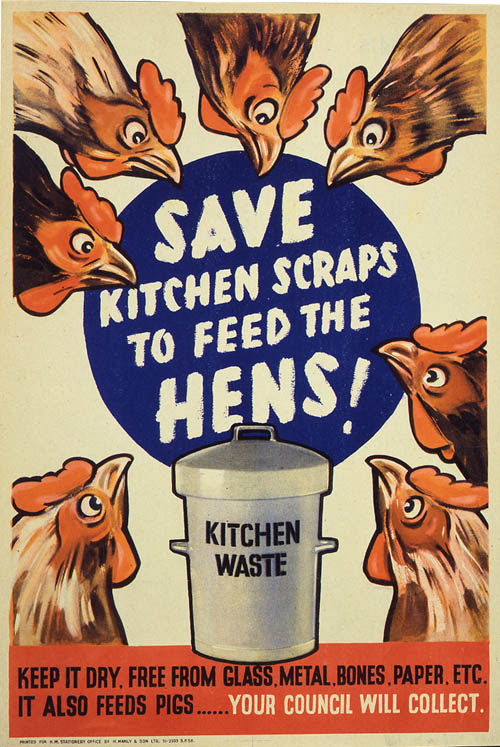 Source CSUBJECT 23THE HOME FRONT IN BRITAIN DURING WORLD WAR IIPoints to study:What is the Home Front? Who was involved in the Home Front?Why was the Home Front important in the war effort?What methods were used to build morale of the Home Front?What was daily life like in the Home Front?What the link with science and the home front?What happened to civil liberties in Britain during WW2?How was the war effort financed?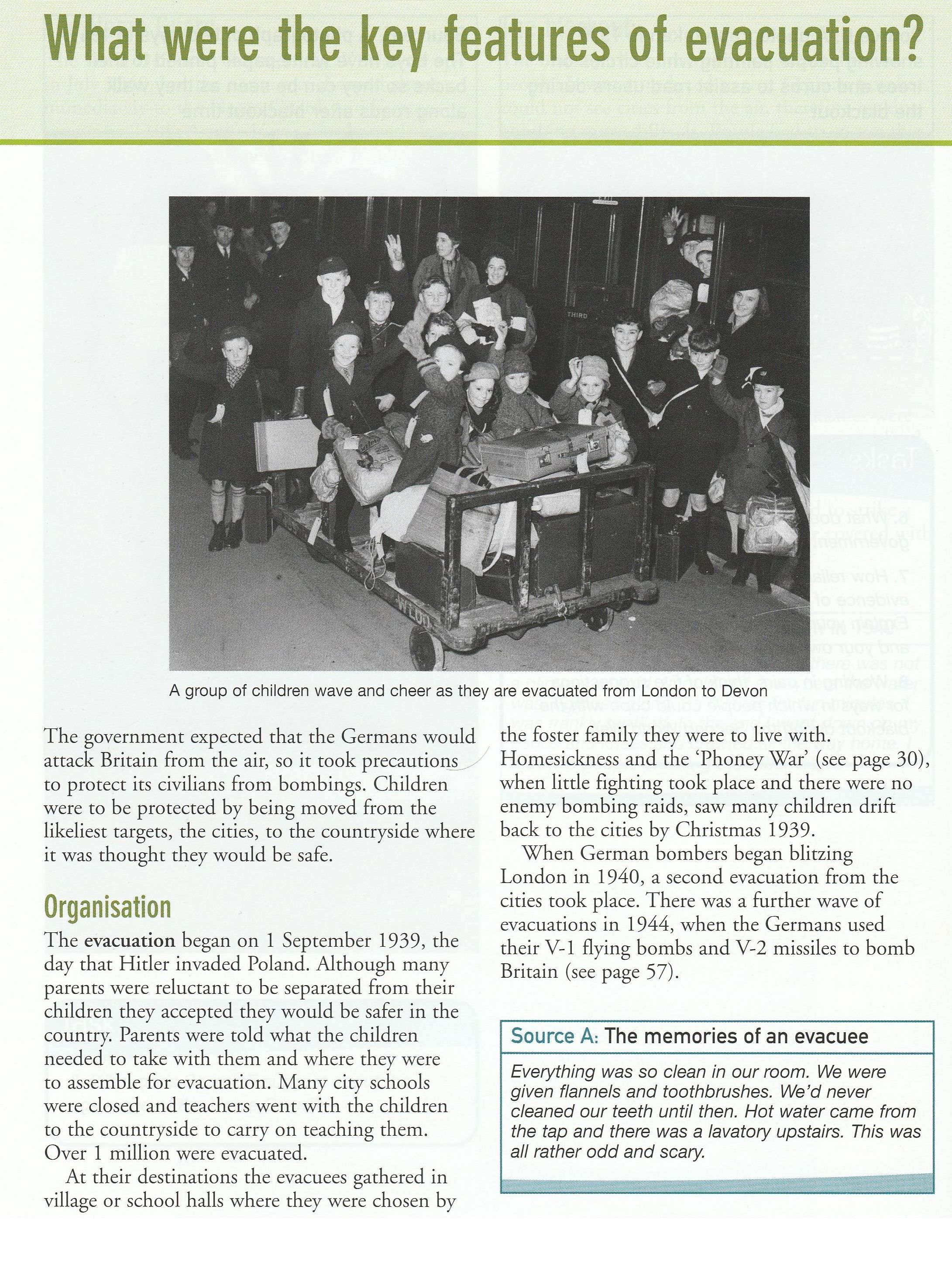 Source ATHE HOME FRONT IN BRITAIN DURING WORLD WAR II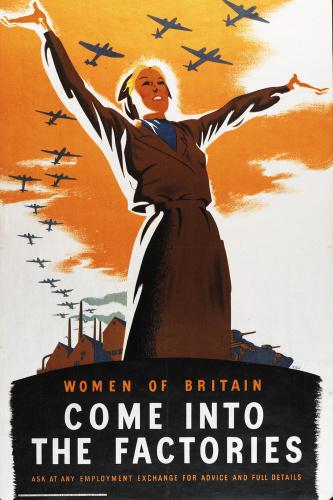 Source BTHE HOME FRONT IN BRITAIN DURING WORLD WAR II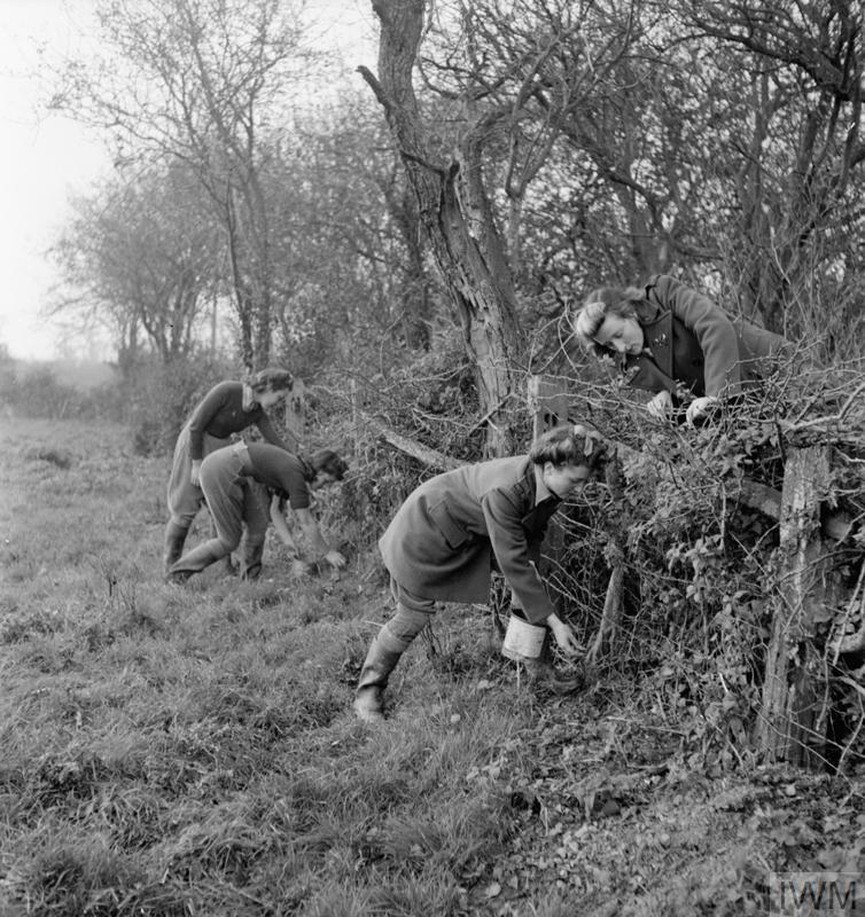 Source CSUBJECT 24THE HOME FRONT IN BRITAIN DURING WORLD WAR IIPoints to study:What is the Home Front? Who was involved in the Home Front?Why was the Home Front important in the war effort?What methods were used to build morale of the Home Front?What was daily life like in the Home Front?What the link with science and the home front?What happened to civil liberties in Britain during WW2?How was the war effort financed?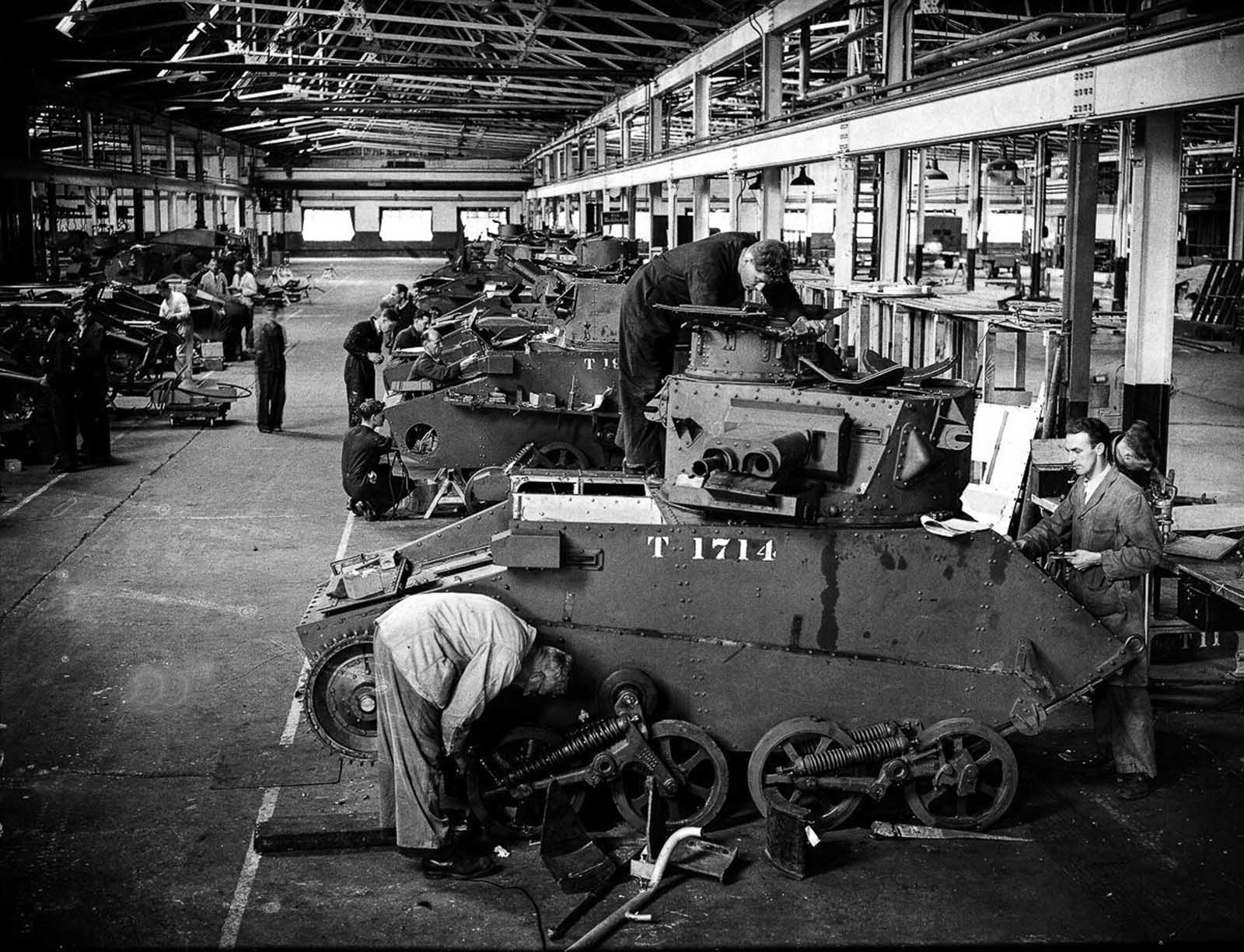 Source ATHE HOME FRONT IN BRITAIN DURING WORLD WAR II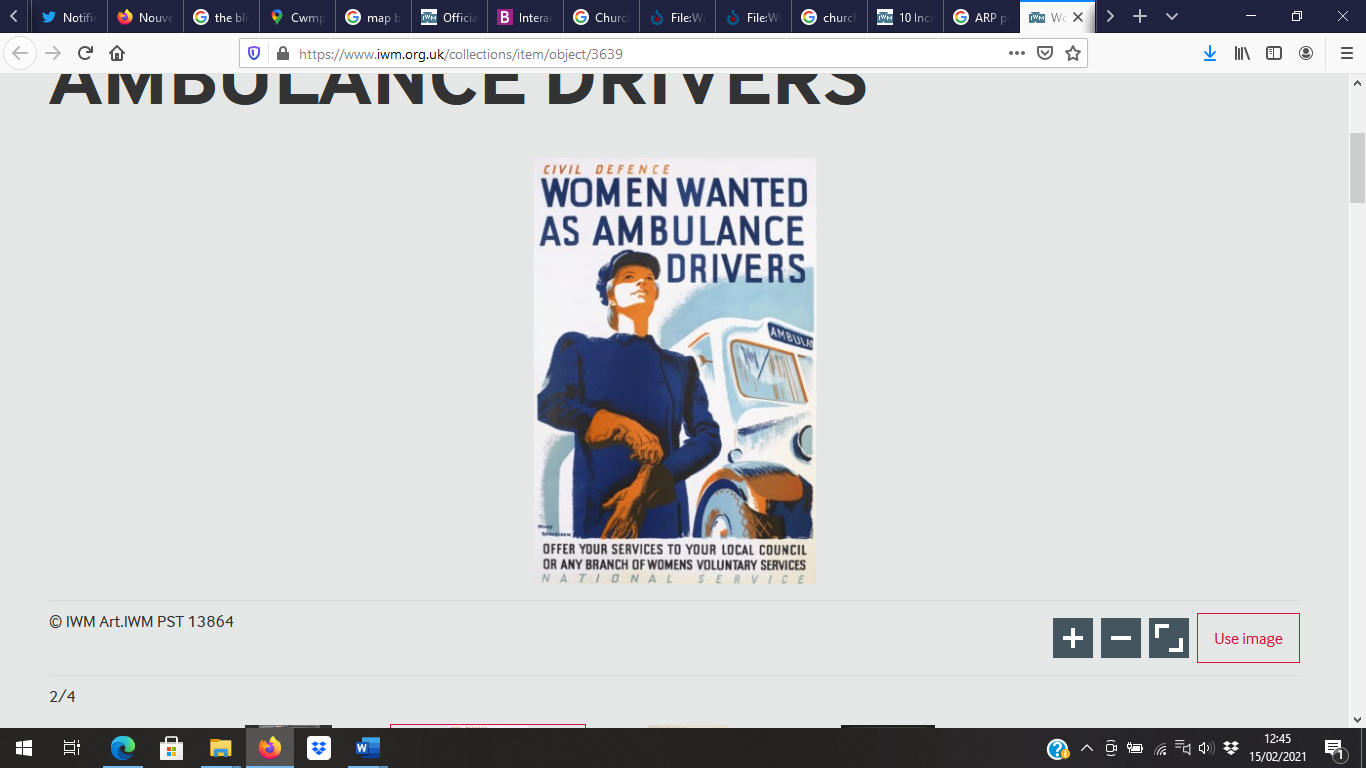 Source BTHE HOME FRONT IN BRITAIN DURING WORLD WAR IISource C